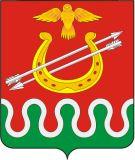 Администрация Боготольского районаКрасноярского краяПОСТАНОВЛЕНИЕг. Боготол«25» ноября 2015 года								№ 563-пО внесении изменений в Постановление от 22.04.2014 № 216-п «Об утверждении Муниципальной программы Боготольского района Красноярского края «Поддержка социально ориентированных некоммерческих организаций Боготольского района»В соответствии со статьёй 179 Бюджетного кодекса Российской Федерации, со статьёй 30 Устава Боготольского районаПОСТАНОВЛЯЮ:1. Внести изменения в Постановление от 22.04.2014 № 216-п «Об утверждении Муниципальной программы Боготольского района Красноярского края «Поддержка социально ориентированных некоммерческих организаций Боготольского района» следующие изменения:1.1. В паспорте программы пункт «Ресурсное обеспечение Программы» изложить в следующей редакции:«общий объем финансирования программы – 593,6 тыс. рублей, в том числе:400,0 тыс. рублей из краевого бюджета,193,6 тыс. рублей из районного бюджета,из них по годам:2014 год – 240,0 тыс. руб., в том числе:200,0 тыс. рублей из краевого бюджета,40,0 тыс. рублей из районного бюджета,2015 год – 240,0 тыс. руб., в том числе:200,0 тыс. рублей из краевого бюджета,40,0 тыс. рублей из районного бюджета,2016 год – 40,0 тыс. руб., в том числе:0,0 тыс. рублей из краевого бюджета,36,8 тыс. рублей из районного бюджета,2017 год – 36,8 тыс. руб., в том числе:0,0 тыс. рублей из краевого бюджета,36,8 тыс. рублей из районного бюджета2018 год – 36,8 тыс. руб., в том числе:0,0 тыс. рублей из краевого бюджета,36,8 тыс. рублей из районного бюджета1.2. Пункт 7 «Информация  о распределении планируемых расходов по отдельным мероприятиям программы» изложить в следующей редакции:«общий объем финансирования программы – 593,6 тыс. рублей, в том числе:400,0 тыс. рублей из краевого бюджета,193,6 тыс. рублей из районного бюджета,из них по годам:2014 год – 240,0 тыс. руб., в том числе:200,0 тыс. рублей из краевого бюджета,40,0 тыс. рублей из районного бюджета,2015 год – 240,0 тыс. руб., в том числе:200,0 тыс. рублей из краевого бюджета,40,0 тыс. рублей из районного бюджета,2016 год – 40,0 тыс. руб., в том числе:0,0 тыс. рублей из краевого бюджета,36,8 тыс. рублей из районного бюджета,2017 год – 36,8 тыс. руб., в том числе:0,0 тыс. рублей из краевого бюджета,36,8 тыс. рублей из районного бюджета2018 год – 36,8 тыс. руб., в том числе:0,0 тыс. рублей из краевого бюджета,36,8 тыс. рублей из районного бюджета1.3. Пункт 9 «Информация о ресурсном обеспечении и прогнозной оценке расходов на реализацию целей муниципальной программы с учетом источников финансирования» изложить в следующей редакции:«общий объем финансирования программы – 593,6 тыс. рублей, в том числе:400,0 тыс. рублей из краевого бюджета,193,6 тыс. рублей из районного бюджета,из них по годам:2014 год – 240,0 тыс. руб., в том числе:200,0 тыс. рублей из краевого бюджета,40,0 тыс. рублей из районного бюджета,2015 год – 240,0 тыс. руб., в том числе:200,0 тыс. рублей из краевого бюджета,40,0 тыс. рублей из районного бюджета,2016 год – 40,0 тыс. руб., в том числе:0,0 тыс. рублей из краевого бюджета,36,8 тыс. рублей из районного бюджета,2017 год – 36,8 тыс. руб., в том числе:0,0 тыс. рублей из краевого бюджета,36,8 тыс. рублей из районного бюджета2018 год – 36,8 тыс. руб., в том числе:0,0 тыс. рублей из краевого бюджета,36,8 тыс. рублей из районного бюджета.1.4. Приложения к муниципальной программе № 1, № 2, № 3 изложить в новой редакции, согласно приложениям № 1,№ 2,№ 3 к постановлению.2. Разместить постановление на официальном сайте Боготольского района www.bogotol-r.ru в сети Интернет и опубликовать в периодическом печатном издании «Официальный вестник Боготольского района».3. Контроль за исполнением распоряжения возложить на заместителя главы района по социальным, организационным вопросам и общественно - политической работе Г. А. Недосекина. 4. Постановление вступает в силу в день, следующий за днём его официального опубликования.Глава Боготольского района						А.В. БеловПриложение № 1к постановлению № 563-п от «25» ноября 2015г.Приложение № 1к муниципальной программе«Поддержка социально ориентированных некоммерческих организаций Боготольского района»Распределение планируемых расходов за счет средств районного бюджета (бюджета района) по мероприятиям муниципальной программыПриложение № 2к постановлению № 563-п от «25» ноября 2015г.Приложение № 2к муниципальной программе«Поддержка социально ориентированныхнекоммерческих организаций Боготольского района»Ресурсное обеспечение и прогнозная оценка расходов на реализацию целей муниципальной программы с учетом источников финансирования, в том числе по уровням бюджетной системыПриложение № 3к постановлению № 563-п от «25» ноября 2015г. Приложение № 3к муниципальной программе«Поддержка социально ориентированных некоммерческих организаций Боготольского района»Перечень мероприятий подпрограммы с указанием объема средств на их реализацию и ожидаемых результатовСтатус (муниципальная программа, подпрограмма)Наименование программы, подпрограммыНаименование ГРБСКод бюджетной классификации Код бюджетной классификации Код бюджетной классификации Код бюджетной классификации Расходы (тыс. руб.), годыРасходы (тыс. руб.), годыРасходы (тыс. руб.), годыРасходы (тыс. руб.), годыРасходы (тыс. руб.), годыРасходы (тыс. руб.), годыРасходы (тыс. руб.), годыСтатус (муниципальная программа, подпрограмма)Наименование программы, подпрограммыНаименование ГРБСГРБСРзПрЦСРВР20142015201620172018Итого на периодМуниципальная программа«Поддержка социально ориентированных некоммерческих организаций Боготольского района»всего расходные обязательства по программеХХХХ240,0240,040,036,836,8593,6Муниципальная программа«Поддержка социально ориентированных некоммерческих организаций Боготольского района»в том числе по ГРБС:Муниципальная программа«Поддержка социально ориентированных некоммерческих организаций Боготольского района»Администрация Боготольского районаХХХХ240,0240,040,036,836,8593,6СтатусНаименование муниципальной программы, подпрограммы муниципальной программыОтветственный исполнитель, соисполнителиОценка расходов тыс. руб.), годыОценка расходов тыс. руб.), годыОценка расходов тыс. руб.), годыОценка расходов тыс. руб.), годыОценка расходов тыс. руб.), годыОценка расходов тыс. руб.), годыСтатусНаименование муниципальной программы, подпрограммы муниципальной программыОтветственный исполнитель, соисполнители20142015201620172018Итого на периодИтого на периодМуниципальная программа«Поддержка социально ориентированных некоммерческих организаций Боготольского района»Всего240,0240,040,036,836,8593,6593,6Муниципальная программа«Поддержка социально ориентированных некоммерческих организаций Боготольского района»в том числе:Муниципальная программа«Поддержка социально ориентированных некоммерческих организаций Боготольского района»федеральный бюджет0,00,00,00,00,00,00,0Муниципальная программа«Поддержка социально ориентированных некоммерческих организаций Боготольского района»краевой бюджет200,0200,00,00,00,0400,0400,0Муниципальная программа«Поддержка социально ориентированных некоммерческих организаций Боготольского района»районный бюджет40,040,040,036,836,8193,6193,6Муниципальная программа«Поддержка социально ориентированных некоммерческих организаций Боготольского района»бюджеты муниципальных образований0,00,00,00,00,00,00,0Муниципальная программа«Поддержка социально ориентированных некоммерческих организаций Боготольского района»внебюджетные источники0,00,00,00,00,00,00,0Муниципальная программа«Поддержка социально ориентированных некоммерческих организаций Боготольского района»юридические лица0,00,00,00,00,00,00,0Муниципальная программа«Поддержка социально ориентированных некоммерческих организаций Боготольского района»юридические лица0,00,00,00,00,00,00,0Наименование программы, подпрограммыГРБС Код бюджетной классификацииКод бюджетной классификацииКод бюджетной классификацииКод бюджетной классификацииРасходы (тыс. руб.), годыРасходы (тыс. руб.), годыРасходы (тыс. руб.), годыРасходы (тыс. руб.), годыРасходы (тыс. руб.), годыРасходы (тыс. руб.), годыРасходы (тыс. руб.), годыРасходы (тыс. руб.), годыРасходы (тыс. руб.), годыОжидаемый результат от реализации подпрограммного мероприятия (в натуральном выражении)Наименование программы, подпрограммыГРБС ГРБСРзПрЦСРВР2014201520162017201820182018Итого на периодИтого на периодОжидаемый результат от реализации подпрограммного мероприятия (в натуральном выражении)Цель подпрограммыСоздание условий для дальнейшего развития гражданского общества, повышения социальной активности населения, развития социально ориентированных некоммерческих организаций Боготольского района.Создание условий для дальнейшего развития гражданского общества, повышения социальной активности населения, развития социально ориентированных некоммерческих организаций Боготольского района.Создание условий для дальнейшего развития гражданского общества, повышения социальной активности населения, развития социально ориентированных некоммерческих организаций Боготольского района.Создание условий для дальнейшего развития гражданского общества, повышения социальной активности населения, развития социально ориентированных некоммерческих организаций Боготольского района.Создание условий для дальнейшего развития гражданского общества, повышения социальной активности населения, развития социально ориентированных некоммерческих организаций Боготольского района.Создание условий для дальнейшего развития гражданского общества, повышения социальной активности населения, развития социально ориентированных некоммерческих организаций Боготольского района.Создание условий для дальнейшего развития гражданского общества, повышения социальной активности населения, развития социально ориентированных некоммерческих организаций Боготольского района.Создание условий для дальнейшего развития гражданского общества, повышения социальной активности населения, развития социально ориентированных некоммерческих организаций Боготольского района.Создание условий для дальнейшего развития гражданского общества, повышения социальной активности населения, развития социально ориентированных некоммерческих организаций Боготольского района.Создание условий для дальнейшего развития гражданского общества, повышения социальной активности населения, развития социально ориентированных некоммерческих организаций Боготольского района.Создание условий для дальнейшего развития гражданского общества, повышения социальной активности населения, развития социально ориентированных некоммерческих организаций Боготольского района.Создание условий для дальнейшего развития гражданского общества, повышения социальной активности населения, развития социально ориентированных некоммерческих организаций Боготольского района.Создание условий для дальнейшего развития гражданского общества, повышения социальной активности населения, развития социально ориентированных некоммерческих организаций Боготольского района.Создание условий для дальнейшего развития гражданского общества, повышения социальной активности населения, развития социально ориентированных некоммерческих организаций Боготольского района.Создание условий для дальнейшего развития гражданского общества, повышения социальной активности населения, развития социально ориентированных некоммерческих организаций Боготольского района.Задача 1 Содействие формированию информационного пространства, способствующего развитию гражданских инициатив, в том числе информационная поддержка, пропаганда и популяризация  социально ориентированных некоммерческих организаций и инициативных объединений граждан Содействие формированию информационного пространства, способствующего развитию гражданских инициатив, в том числе информационная поддержка, пропаганда и популяризация  социально ориентированных некоммерческих организаций и инициативных объединений граждан Содействие формированию информационного пространства, способствующего развитию гражданских инициатив, в том числе информационная поддержка, пропаганда и популяризация  социально ориентированных некоммерческих организаций и инициативных объединений граждан Содействие формированию информационного пространства, способствующего развитию гражданских инициатив, в том числе информационная поддержка, пропаганда и популяризация  социально ориентированных некоммерческих организаций и инициативных объединений граждан Содействие формированию информационного пространства, способствующего развитию гражданских инициатив, в том числе информационная поддержка, пропаганда и популяризация  социально ориентированных некоммерческих организаций и инициативных объединений граждан Содействие формированию информационного пространства, способствующего развитию гражданских инициатив, в том числе информационная поддержка, пропаганда и популяризация  социально ориентированных некоммерческих организаций и инициативных объединений граждан Содействие формированию информационного пространства, способствующего развитию гражданских инициатив, в том числе информационная поддержка, пропаганда и популяризация  социально ориентированных некоммерческих организаций и инициативных объединений граждан Содействие формированию информационного пространства, способствующего развитию гражданских инициатив, в том числе информационная поддержка, пропаганда и популяризация  социально ориентированных некоммерческих организаций и инициативных объединений граждан Содействие формированию информационного пространства, способствующего развитию гражданских инициатив, в том числе информационная поддержка, пропаганда и популяризация  социально ориентированных некоммерческих организаций и инициативных объединений граждан Содействие формированию информационного пространства, способствующего развитию гражданских инициатив, в том числе информационная поддержка, пропаганда и популяризация  социально ориентированных некоммерческих организаций и инициативных объединений граждан Содействие формированию информационного пространства, способствующего развитию гражданских инициатив, в том числе информационная поддержка, пропаганда и популяризация  социально ориентированных некоммерческих организаций и инициативных объединений граждан Содействие формированию информационного пространства, способствующего развитию гражданских инициатив, в том числе информационная поддержка, пропаганда и популяризация  социально ориентированных некоммерческих организаций и инициативных объединений граждан Содействие формированию информационного пространства, способствующего развитию гражданских инициатив, в том числе информационная поддержка, пропаганда и популяризация  социально ориентированных некоммерческих организаций и инициативных объединений граждан Содействие формированию информационного пространства, способствующего развитию гражданских инициатив, в том числе информационная поддержка, пропаганда и популяризация  социально ориентированных некоммерческих организаций и инициативных объединений граждан Содействие формированию информационного пространства, способствующего развитию гражданских инициатив, в том числе информационная поддержка, пропаганда и популяризация  социально ориентированных некоммерческих организаций и инициативных объединений гражданМероприятие 1Оснащение ресурсного центра поддержки НКО и инициативных групп при Администрации района15,0 0 0 0 0 0 0 015,0Ресурсный центр поддержки СО НКО будет оснащен 1 единицей переносной компьютерной техникиМероприятие 2Выпуск 5,0  08,0 0000013,0Ежегодно будет материалов в СМИ и печатной продукции  по гражданской тематике выходить не менее 5 публикаций о реализации проектов и другим темам гражданской тематики. Из них:2014 год – 5 публикация на платной основе, 2015 год – 5 публикаций на бесплатной основе,2016 год 3 публикации на платной основе, 2 публикации на бесплатной основе.2017 год – 5 публикаций на бесплатной основе,2018 год – 5 публикаций на бесплатной основеИтого по задаче 120,0 0 8,0 0 0 0 0 0 28,0Задача 2Финансовая поддержка социально ориентированных некоммерческих организаций, работающих в решении социальных проблем.Финансовая поддержка социально ориентированных некоммерческих организаций, работающих в решении социальных проблем.Финансовая поддержка социально ориентированных некоммерческих организаций, работающих в решении социальных проблем.Финансовая поддержка социально ориентированных некоммерческих организаций, работающих в решении социальных проблем.Финансовая поддержка социально ориентированных некоммерческих организаций, работающих в решении социальных проблем.Финансовая поддержка социально ориентированных некоммерческих организаций, работающих в решении социальных проблем.Финансовая поддержка социально ориентированных некоммерческих организаций, работающих в решении социальных проблем.Финансовая поддержка социально ориентированных некоммерческих организаций, работающих в решении социальных проблем.Финансовая поддержка социально ориентированных некоммерческих организаций, работающих в решении социальных проблем.Финансовая поддержка социально ориентированных некоммерческих организаций, работающих в решении социальных проблем.Финансовая поддержка социально ориентированных некоммерческих организаций, работающих в решении социальных проблем.Финансовая поддержка социально ориентированных некоммерческих организаций, работающих в решении социальных проблем.Финансовая поддержка социально ориентированных некоммерческих организаций, работающих в решении социальных проблем.Финансовая поддержка социально ориентированных некоммерческих организаций, работающих в решении социальных проблем.Финансовая поддержка социально ориентированных некоммерческих организаций, работающих в решении социальных проблем.Мероприятие 1Выделение субсидии по итогам конкурсного  отбора СО НКО Боготольского района195,0240,022,036,836,836,8330,6330,6330,6Поддержку получат СО НКО2014 год – 22015 год – 32016 год - 3 2017 год – 32017 год - 4Итого по задаче 2195,0240,022,036,836,836,8330,6330,6330,6Задача 3Консультационная поддержка социально ориентированных некоммерческих организаций, инициативных объединений граждан, а также поддержка в области подготовки, переподготовки и повышения квалификации работников и добровольцев социально ориентированных некоммерческих организацийКонсультационная поддержка социально ориентированных некоммерческих организаций, инициативных объединений граждан, а также поддержка в области подготовки, переподготовки и повышения квалификации работников и добровольцев социально ориентированных некоммерческих организацийКонсультационная поддержка социально ориентированных некоммерческих организаций, инициативных объединений граждан, а также поддержка в области подготовки, переподготовки и повышения квалификации работников и добровольцев социально ориентированных некоммерческих организацийКонсультационная поддержка социально ориентированных некоммерческих организаций, инициативных объединений граждан, а также поддержка в области подготовки, переподготовки и повышения квалификации работников и добровольцев социально ориентированных некоммерческих организацийКонсультационная поддержка социально ориентированных некоммерческих организаций, инициативных объединений граждан, а также поддержка в области подготовки, переподготовки и повышения квалификации работников и добровольцев социально ориентированных некоммерческих организацийКонсультационная поддержка социально ориентированных некоммерческих организаций, инициативных объединений граждан, а также поддержка в области подготовки, переподготовки и повышения квалификации работников и добровольцев социально ориентированных некоммерческих организацийКонсультационная поддержка социально ориентированных некоммерческих организаций, инициативных объединений граждан, а также поддержка в области подготовки, переподготовки и повышения квалификации работников и добровольцев социально ориентированных некоммерческих организацийКонсультационная поддержка социально ориентированных некоммерческих организаций, инициативных объединений граждан, а также поддержка в области подготовки, переподготовки и повышения квалификации работников и добровольцев социально ориентированных некоммерческих организацийКонсультационная поддержка социально ориентированных некоммерческих организаций, инициативных объединений граждан, а также поддержка в области подготовки, переподготовки и повышения квалификации работников и добровольцев социально ориентированных некоммерческих организацийКонсультационная поддержка социально ориентированных некоммерческих организаций, инициативных объединений граждан, а также поддержка в области подготовки, переподготовки и повышения квалификации работников и добровольцев социально ориентированных некоммерческих организацийКонсультационная поддержка социально ориентированных некоммерческих организаций, инициативных объединений граждан, а также поддержка в области подготовки, переподготовки и повышения квалификации работников и добровольцев социально ориентированных некоммерческих организацийКонсультационная поддержка социально ориентированных некоммерческих организаций, инициативных объединений граждан, а также поддержка в области подготовки, переподготовки и повышения квалификации работников и добровольцев социально ориентированных некоммерческих организацийКонсультационная поддержка социально ориентированных некоммерческих организаций, инициативных объединений граждан, а также поддержка в области подготовки, переподготовки и повышения квалификации работников и добровольцев социально ориентированных некоммерческих организацийКонсультационная поддержка социально ориентированных некоммерческих организаций, инициативных объединений граждан, а также поддержка в области подготовки, переподготовки и повышения квалификации работников и добровольцев социально ориентированных некоммерческих организацийКонсультационная поддержка социально ориентированных некоммерческих организаций, инициативных объединений граждан, а также поддержка в области подготовки, переподготовки и повышения квалификации работников и добровольцев социально ориентированных некоммерческих организацийМероприятие 1Проведение информационно-методического семинара по актуальным вопросам деятельности СО НКО и социальному проектированию25,0010,00035,035,035,035,0За весь период реализации программы обучение пройдут 60 слушателей2014 год – 40 чел.,2016 год – 30 чел. Итого по задаче 325,0010,00035,035,035,035,0Итого по подпрограмме 240,0240,040,036,836,8393,6393,6393,6393,6ГРБС 1Администрация Боготольского района